.(Intro: 16 counts)SIDE, BEHIND, SIDE, ACROSS, TOE-HEEL STRUT, BACK, FORWARDSIDE, BEHIND, SIDE, ACROSS, TOE-HEEL STRUT, BACK, FORWARDFORWARD, LOCK, FORWARD, SCUFF,  FORWARD, LOCK, FORWARD, SCUFFROCKING CHAIR, ¼ TURN JAZZ BOX[32] REPEATRestart: On wall 5, dance to count 16 (**) then restart the dance facing 12:00DARREN MITCHELL  - 0435 507 307Email: cheyenneonqueue@icloud.comWeb: www. cheyenneonqueue.com.auCodigo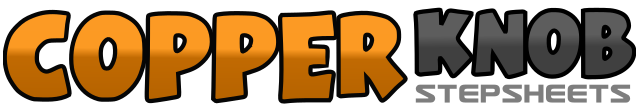 .......Count:32Wall:4Level:Beginner.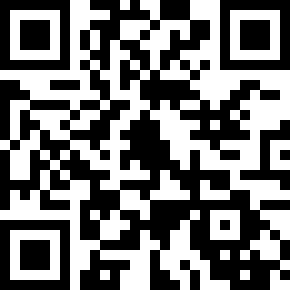 Choreographer:Darren Mitchell (AUS) - January 2019Darren Mitchell (AUS) - January 2019Darren Mitchell (AUS) - January 2019Darren Mitchell (AUS) - January 2019Darren Mitchell (AUS) - January 2019.Music:Codigo - George Strait : (iTunes)Codigo - George Strait : (iTunes)Codigo - George Strait : (iTunes)Codigo - George Strait : (iTunes)Codigo - George Strait : (iTunes)........1,2Step right to the side, step left behind right,3,4Step right to the side, step left across in front of right,5,6Touch right toe to the side, drop right heel to the floor,7,8Step left behind right, replace weight onto right.     (12:00)1,2Step left to the side, step right behind left,3,4Step left to the side, step right across in front of left,5,6Touch left toe to the side, drop left heel to the floor,7,8** Step right behind left, replace weight onto left.     (12:00)1,2Step right forward, lock left behind right,3,4Step right forward, scuff left forward,5,6Step left forward, lock right behind left,7,8Step left forward, scuff right forward.     (12:00)1,2Step right forward, replace weight back onto left,3,4Step right back, replace weight onto left,5,6Step right across in front of left, step left back,7,8Turn ¼ turn right step right to the side, step left together.     (3:00)